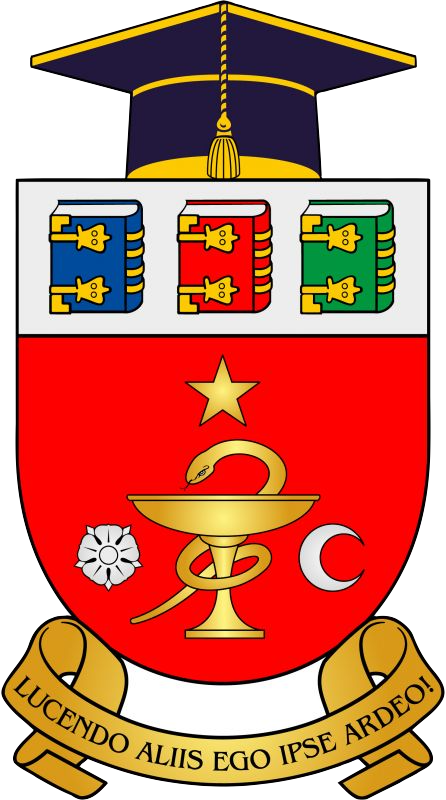 CERCUL ȘTIINȚIFICDisciplina OBSTETRICĂ ȘI GINECOLOGIEResponsabili:Codreanu Nadejda, dr. șt. med., conf. univ.Caproș Hristiana, dr. șt. med., conf. univ.Burac Mihaela, asistent universitar        Scopul cercului științific:Este focusat spre a crea o comunitate de studenti care doresc să cunoască mai detaliat disciplina de Obstetrică și ginecologie pentru a le crea o părere despre această disciplină și posibilitatea de a alege mai ușor profesia dorită la finisarea facultății iar pentru rezidenți, îmbunătățirea practicii clinice prin dezvoltarea profesională.Ne puteți contacta:Codreanu Nadejda tel. 0691 88 895Caproș Hristiana tel.060544661Street Address
City, ST ZIP Code